О подведении итогов интерактивного голосования «Мой любимый учитель»В целях повышения престижа учительского труда в июне – июле 2011 года среди абитуриентов учреждений профессионального образования Чувашии и на сайтах Министерства образования и молодежной политики Чувашской Республики и  Чувашского республиканского института образования, а также на портале «Образование Чувашии»  проводился интерактивный опрос «Мой любимый учитель». По итогам опроса названы имена более тысячи любимых учителей. На основании итогов независимого  голосования, приказываю:1. Утвердить список победителей интерактивного голосования «Мой любимый учитель» (Приложение № 1);2. Утвердить список победителей опроса среди абитуриентов учреждений профессионального образования Чувашии «Мой любимый учитель» (Приложение № 2).3. Рекомендовать руководителям органов управления образованием организовать торжественное вручение свидетельств победителям опроса в рамках проведения районных (городских) мероприятий, посвященных празднованию Дня учителя.4. Контроль  за  исполнением  приказа  возложить   на   заместителя   министра  С.В. Петрову.Заместитель министра                                                                                  С.В. ПетроваПриложение 1 к приказу Минобразования Чувашииот 30.09.2011 г. № 1793Победители интерактивного голосования«Мой любимый учитель»1. Михайлова Маргарита Алексеевна, учитель английского языка муниципального общеобразовательного учреждения «Чувашско-Сорминская средняя общеобразовательная школа Аликовского района Чувашской Республики»;2. Филиппова Галина Аркадьевна, учитель начальных классов муниципального общеобразовательного учреждения «Средняя общеобразовательная школа № 3» г. Канаш;3. Демьянова Надежда Владимировна, учитель английского языка муниципального автономного общеобразовательного учреждения «Лицей № 3» муниципального образования города Чебоксары – столицы Чувашской Республики;4. Павлова Елена Германовна, учитель географии муниципального бюджетного общеобразовательного учреждения «Янтиковская средняя общеобразовательная школа» Янтиковского района Чувашской Республики;5. Николаева Светлана Владиславовна, учитель русского языка и литературы муниципального бюджетного общеобразовательного учреждения «Янтиковская средняя общеобразовательная школа» Янтиковского района Чувашской Республики;6. Яковлева Юлия Николаевна, учитель математики муниципального общеобразовательного учреждения «Средняя общеобразовательная школа № 59 с углубленным изучением отдельных предметов г. Чебоксары»;7. Иванова Раиса Александровна, учитель начальных классов муниципального общеобразовательного учреждения «Тюмеревская средняя общеобразовательная школа» Янтиковского района Чувашской Республики;8. Макарова Марина Станиславовна, учитель начальных классов муниципального образовательного учреждения «Ибресинская средняя общеобразовательная школа № 1» Ибресинского района Чувашской Республики;9. Миронова Светлана Александровна, учитель русского языка и литературы   муниципального образовательного учреждения  «Козловская средняя общеобразовательная школа № 2» Козловского района Чувашской Республики;10. Сенькова Елена Ивановна, учитель математики муниципального автономного общеобразовательного учреждения «Лицей № 3» муниципального образования города Чебоксары – столицы Чувашской Республики.Приложение 2 к приказу Минобразования Чувашииот 30.09.2011 г. № 1793Победители опроса среди абитуриентов учрежденийпрофессионального образования Чувашии«Мой любимый учитель»1. Юрий Валерьевич, преподаватель-организатор ОБЖ муниципального образовательного учреждения «Тренькасинская средняя общеобразовательная школа с углубленным изучением предметов художественно-эстетического и спортивного профилей» Чебоксарского района;2. Быкова Надежда Федоровна, учитель начальных классов муниципального общеобразовательного учреждения «Урмарская средняя общеобразовательная школа № 1 им. Г.С.Егорова» Урмарского района;3. Мидакова Людмила Петровна, учитель истории муниципального общеобразовательного учреждения «Кукшумская основная общеобразовательная школа Ядринского района»;4. Чернова Ирина Ивановна, учитель английского языка муниципального образовательного учреждения «Лащ-Таябинская средняя общеобразовательная школа» Яльчикского района;5. Трофимова Мария Михайловна, учитель математики муниципального образовательного учреждения «Вурман-Кибекская средняя общеобразовательная школа» Вурнарского района;6. Федорова Венера Михайловна, учитель чувашского языка и литературы муниципального образовательного учреждения «Алдиаровская средняя общеобразовательная школа» Янтиковского района;7. Федорова Елена Николаевна, учитель русского языка и литературы муниципального общеобразовательного учреждения «Абашевская средняя общеобразовательная школа с углубленным изучением предметов художественно-эстетического и спортивного профилей» Чебоксарского района.Ч`ваш Республикинв=рен- тата \амр`ксен политикин министeрствиЧ`ваш Республикинв=рен- тата \амр`ксен политикин министeрстви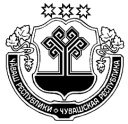 Министерство образования и молодежной политикиЧувашской РеспубликиМинистерство образования и молодежной политикиЧувашской РеспубликиПРИКАЗПРИКАЗПРИКАЗПРИКАЗПРИКАЗ_________________  №  _____________          Шупашкар хули          								г. Чебоксары_________________  №  _____________          Шупашкар хули          								г. Чебоксары_________________  №  _____________          Шупашкар хули          								г. Чебоксары